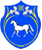   РОССИЙСКАЯ ФЕДЕРАЦИЯ                       РЕСПУБЛИКА ХАКАСИЯШИРИНСКИЙ РАЙОНАДМИНИСТРАЦИЯЦЕЛИННОГО СЕЛЬСОВЕТАПОСТАНОВЛЕНИЕ«13»  мая 2021 г.                               с. Целинное                                                      № 49О присвоении адреса недвижимостиВ соответствии с Федеральным Законом от 06.10.2003 г. № 131-ФЗ «Об общих принципах организации местного самоуправления Российской Федерации», Уставом муниципального образования Целинный сельсовет, ПОСТАНОВЛЯЕТ: Присвоить жилому дому с кадастровым номером 19:11:140109:171 следующий адрес: Российская Федерация, Республика Хакасия, Ширинский муниципальный район, сельское поселение Целинный сельсовет, село Целинное, улица Гоголя, дом 5А. Постановление вступает в силу после его опубликования (обнародования) и подлежит размещению на официальном сайте Целинного сельсовета.Контроль за исполнением настоящего постановления оставляю за собой.Глава Целинного сельсовета                                                                    Т.И. Морозова